Администрация Дзержинского районаКрасноярского краяПОСТАНОВЛЕНИЕс. Дзержинское27.05.2019										№ 401-пО назначении публичных слушаний по проекту внесения изменений в Правила землепользования и застройки на территории Курайского сельсовета Дзержинского района Красноярского краяНа основании ст.  33 Градостроительного кодекса Российской Федерации, ст. 16, 28 Федерального закона от 06.10.2003 № 131-ФЗ «Об общих принципах организации местного самоуправления в Российской Федерации», Положения о публичных слушаниях в муниципальном образовании Дзержинский район, руководствуясь ст.19 Устава района, ПОСТАНОВЛЯЮ:1. Назначить проведение публичных слушаний по проекту внесения изменений в Правила землепользования и застройки Курайского  сельсовета Дзержинского района Красноярского края , утвержденные решением Курайского сельского  Совета депутатов от 28.02.2013 года  № 36-123Р, в части  внесения  изменения в  текстовую часть   территориальных   зон: : ст.21 «Ж1-1». Зона «Жилая усадебная застройка», ст.23 Зона «Административно-деловая» (О1-1), ст.28 «Производственная-зона предприятий IV-V класса опасности» ( П1- 2), ст. 50 «Зона,  занятая объектами сельскохозяйственного назначения» (Сх2).2. Комиссии по подготовке проекта внесения изменений  в  Правила  землепользования   и застройки Курайского сельсовета Дзержинского района Красноярского края, действующей на основании постановления администрации Дзержинского района  от 23.11.2016 года  № 420-п:-провести публичные слушания по Проекту ;-18.06.2019  в 9.00  ч.  по адресу: с. Курай , ул. Новая д.16 (сельский дом культуры). -18.06.2019  в 11.00  ч.  по адресу: д. Ашпатск , ул. Центральная д.77 (контора ). -18.06.2019 в 13.00  ч. по адресу: д. Плитная , ул. Новая д.5 (магазин ). -18.06.2019  в 16.00  ч. по адресу: д. Петровка , ул. Центральная д.15 (сельский клуб). 3.Комиссии в срок до 18.06.2019 года:-обеспечить опубликование информационного сообщения о проведении публичных слушаний;- осуществить подготовку информационного сообщения о дате, времени, месте проведения публичных слушаний;- организовать приём заявок на участие в публичных слушаниях;- при обращении заинтересованных лиц разъяснять порядок проведения публичных слушаний;- обеспечить рассмотрение на публичных слушаниях проекта изменения в правила землепользования и застройки Курайского сельсовета.- осуществить подготовку информационного сообщения о результатах публичных слушаний.4. Настоящее постановление опубликовать в газете « Дзержинец » и разместить на официальном сайте администрации Дзержинского района.5. Постановление вступает в силу в день, следующий за днем его официального опубликования.Временно исполняющийобязанности главыДзержинского района						В.Н. ДергуновИнформационное сообщениео проведении публичных слушаний по проекту внесения измененийв Правила землепользования и застройкиКурайского сельсовета Дзержинского района Красноярского краяАдминистрация Дзержинского района сообщает о проведении публичных слушаний по проекту внесения изменений в Правила землепользования и застройки Курайского сельсовета  Дзержинского района, в части  внесения  изменения в  текстовую часть   территориальных   зон: ст.21 «Ж1-1». Зона «Жилая усадебная застройка», .ст.23 Зона «Административно-деловая» (О1-1), ст.28 «Производственная-зона предприятий IV-V класса опасности» ( П1- 2), ст. 50 «Зона,  занятая объектами сельскохозяйственного назначения» (Сх2).- с 27.05.2019 года по 18.06.2019.В рамках проводимых публичных слушаний открытые обсуждения проекта состоятся:-18.06.2019  в 9.00  ч.  по адресу: с. Курай , ул. Новая д.16 (сельский дом культуры). -18.06.2019  в 11.00  ч.  по адресу: д. Ашпатск , ул. Центральная д.77 ( контора ).-18.06.2019 в 13.00  ч. по адресу: д. Плитная , ул. Новая д.5 ( магазин ). -18.06.2019  в 16.00  ч. по адресу: д. Петровка , ул. Центральная д.15 ( сельский клуб). С материалами по рассматриваемому проекту также можно будет ознакомиться во время проведения открытых обсуждений.Материалы по проекту внесения изменений в Правила землепользования и застройки Курайского сельсовета Дзержинского района размещены  на сайте  администрации Дзержинского района, в разделе «Градостроительство ».Предполагаемый состав участников публичных слушаний: члены комиссии  по проекту внесения изменений в Правила землепользования и застройки Курайского сельсовета Дзержинского района , заинтересованные граждане и юридические лица ,жители Курайского сельсовета. Участники открытого обсуждения регистрируются, регистрация осуществляется при наличии гражданского паспорта. Начало регистрации за 30  минут до начала открытых обсуждений.Письменные предложения и замечания по проекту, вынесенному на публичные слушания, направляются в комиссию в период с момента опубликования информационного сообщения о проведении публичных слушаний, но не позднее, чем за десять дней до окончания публичных слушаний по адресу: с. Дзержинское ул.Ленина,15, каб.201.Предложения и замечания по проекту, вынесенному на публичные слушания, должны соответствовать предмету публичных слушаний.В индивидуальных, а также коллективных предложениях и замечаниях по проекту, вынесенному на публичные слушания, указываются фамилия, имя, отчество, дата рождения, адрес места жительства, контактный телефон (при наличии), личная подпись гражданина или граждан, внесших предложения и замечания, и дата подписания. В коллективных предложениях и замечаниях по проекту, вынесенному на публичные слушания, должны быть также указаны фамилия, имя, отчество, дата рождения, адрес места жительства, контактный телефон (при наличии) лица, которому гражданами поручено представлять данные предложения и замечания.Не включаются в протокол публичных слушаний предложения и замечания, не соответствующие требованиям, в том числе внесенные с нарушением установленных сроков, а также не относящиеся к предмету публичных слушаний.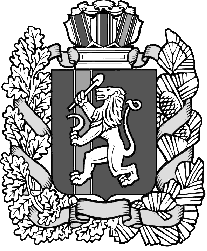 